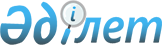 О внесении изменений и дополнений в решение XXXXIV сессии Казалинского районного маслихата от 20 декабря 2011 года N 333 "О районном бюджете на 2011-2013 годы"
					
			Утративший силу
			
			
		
					Решение Казалинского районного маслихата Кызылординской области от 30 ноября 2012 года N 63. Зарегистрировано Департаментом юстиции Кызылординской области 05 декабря 2012 года за N 4355. Утратило силу в связи с истечением срока применения - (письмо Казалинского районного маслихата Кызылординской области от 31 января 2013 года N 42)      Сноска. Утратило силу в связи с истечением срока применения - (письмо  Казалинского районного маслихата Кызылординской области от 31.01.2013 N 42).      Примечание РЦПИ:

      В тексте сохранена авторская орфография и пунктуация.

      В соответствии с кодексом Республики Казахстан от 4 декабря 2008 года "Бюджетный кодекс Республики Казахстан" и статьей 6 Закона Республики Казахстан от 23 января 2001 года "О местном государственном управлении и самоуправлении в Республике Казахстан", Казалинский районный маслихат РЕШИЛИ:



      1. Внести в решение ХХXХІV сессии Казалинского районного маслихата от 20 декабря 2011 года N 333 "О районном бюджете на 2012-2014 годы" (зарегистрировано в Реестре государственной регистрации нормативных правовых актов за номером 10-4-165, опубликовано в газете "Қазалы" от 18 января 2012 года за N 7-8, от 21 января 2012 года за N 9-12) следующие изменения и дополнения:



      пункт 1 изложить в следующей редакции:

      "1. Утвердить районный бюджет на 2012-2014 годы согласно приложениям 1, 2 и 3 соответственно, в том числе на 2012 год в следующих объемах:

      1) доходы – 7 803 522 тысяч тенге, в том числе:

      налоговым поступлениям – 1 150 705 тысяч тенге;

      неналоговым поступлениям – 6 936 тысяч тенге;

      поступлениям от продажи основного капитала – 10 607 тысяч тенге;

      поступлениям трансфертов – 6 635 274 тысяч тенге;

      2) затраты – 7 916 905 тысяч тенге;

      3) чистое бюджетное кредитование – 98 723 тысяч тенге;

      бюджетные кредиты – 106 788 тысяч тенге;

      погашение бюджетных кредитов – 8 065 тысяч тенге;

      4) сальдо по операциям с финансовыми активами – 11 417 тысяч тенге;

      приобретение финансовых активов – 11 417 тысяч тенге;

      поступления от продажи финансовых активов государства – 0 тысяч тенге;

      5) дефицит (профицит) бюджета – - 223 523 тысяч тенге;

      6) финансирование дефицита (использование профицита) бюджета - 223 523 тысяч тенге;";



      пункт 3-1:

      абзацы один, два, четыре, четырнадцать изложить в следующей редакции:

      "на реализацию государственного образовательного заказа в дошкольных организациях образования – 76 257 тысяч тенге;

      на оснащение учебным оборудованием кабинетов физики, химии, биологии в государственных учреждениях основного среднего и общего среднего образования – 11 715 тысяч тенге;

      на ежемесячную выплату денежных средств опекунам (попечителям) на содержание ребенка-сироты (детей-сирот), и ребенка (детей), оставшегося без попечения родителей – 14 855 тысяч тенге;

      на повышение оплаты труда учителям, прошедшим повышение квалификации по учебным программам АОО "Назарбаев Интеллектуальные школы" – 3 865 тысяч тенге;";



      приложение 1 указанного решения изложить в новой редакции согласно приложению 1 к настоящему решению;



      2. Настоящее решение вводится в действие с 1 января 2012 года.      Председатель

      внеочередной X сессии Казалинского

      районного маслихата                      Б. Даулетияров      Секретарь

      Казалинского районного маслихата         Т. Боркулаков      Приложение 1

      к решению внеочередной Х сессии

      Казалинского районного маслихата

      от 30 ноября 2012 года N 63      Приложение 1

      к решению ХХХХІV сессии

      Казалинского районного маслихата

      от 20 декабря 2011 года N 333        

Районный бюджет на 2012 год 
					© 2012. РГП на ПХВ «Институт законодательства и правовой информации Республики Казахстан» Министерства юстиции Республики Казахстан
				КатегорияКатегорияКатегорияКатегорияСумма, тыс. тенге
КлассКлассКлассПодклассПодклассНаименование
1. ДОХОДЫ78035221Налоговые поступления115070501Подоходный налог4962432Индивидуальный подоходный налог49624303Социальный налог3457861Социальный налог34578604Hалоги на собственность2853681Hалоги на имущество236223 3Земельный налог58974Hалог на транспортные средства427205Единый земельный налог52805Внутренние налоги на товары, работы и услуги192392Акцизы44183Поступления за использование природных и других ресурсов17604Сборы за ведение предпринимательской и профессиональной деятельности119955Налог на игорный бизнес106608Обязательные платежи, взимаемые за совершение юридически значимых действий и (или) выдачу документов уполномоченными на то государственными органами или должностными лицами40691Государственная пошлина40692Неналоговые поступления693601Доходы от государственной собственности4365Доходы от аренды имущества, находящегося в государственной собственности4287Вознаграждения по кредитам, выданным из государственного бюджета806Прочие неналоговые поступления6500 1Прочие неналоговые поступления6500 3Поступления от продажи основного капитала1060701Продажа государственного имущества, закрепленного за государственными учреждениями75401Продажа государственного имущества, закрепленного за государственными учреждениями754003Продажа земли и нематериальных активов30671Продажа земли16872Продажа нематериальных активов13804Поступления трансфертов 663527402Трансферты из вышестоящих органов государственного управления66352742Трансферты из областного бюджета6635274Функциональная группаФункциональная группаФункциональная группаФункциональная группаСумма, тыс. тенге
Администратор бюджетных программАдминистратор бюджетных программАдминистратор бюджетных программПрограммаПрограммаНаименование
2. ЗАТРАТЫ79169051Государственные услуги общего характера498260112Аппарат маслихата района (города областного значения)20173001Услуги по обеспечению деятельности маслихата района (города областного значения)20173122Аппарат акима района (города областного значения)120734001Услуги по обеспечению деятельности акима района (города областного значения)94422003Капитальные расходы государственного органа26312123Аппарат акима района в городе, города районного значения, поселка, аула (села), аульного (сельского) округа315124001Услуги по обеспечению деятельности акима района в городе, города районного значения, поселка, аула (села), аульного (сельского) округа314974022Капитальные расходы государственного органа150452Отдел финансов района (города областного значения)22799001Услуги по реализации государственной политики в области исполнения бюджета района (города областного значения) и управления коммунальной собственностью района (города областного значения)22679010Приватизация, управление коммунальным имуществом, постприватизационная деятельность и регулирование споров, связанных с этим120453Отдел экономики и бюджетного планирования района (города областного значения)19430001Услуги по реализации государственной политики в области формирования и развития экономической политики, системы государственного планирования и управления района (города областного значения)194302Оборона27593122Аппарат акима района (города областного значения)2593005Мероприятия в рамках исполнения всеобщей воинской обязанности2593122Аппарат акима района (города областного значения)25000006Предупреждение и ликвидация чрезвычайных ситуаций масштаба района (города областного значения)250003Общественный порядок, безопасность, правовая, судебная, уголовно-исполнительная деятельность4941458Отдел жилищно-коммунального хозяйства, пассажирского транспорта и автомобильных дорог района (города областного значения)4941021Обеспечение безопасности дорожного движения в населенных пунктах49414Образование4811825464Отдел образования района (города областного значения)521713009Обеспечение дошкольного воспитания и обучения515298021Увеличение размера доплаты за квалификационную категорию воспитателям детских садов, мини-центров, школ-интернатов: общего типа, специальных (коррекционных), специализированных для одаренных детей, организаций образования для детей-сирот и детей, оставшихся без попечения родителей, центров адаптации несовершеннолетних за счет трансфертов из республиканского бюджета6415464Отдел образования района (города областного значения)4166875003Общеобразовательное обучение3993774006Дополнительное образование для детей132061064Увеличение размера доплаты за квалификационную категорию учителям организаций начального, основного среднего, общего среднего образования: школы, школы-интернаты: (общего типа, специальных (коррекционных), специализированных для одаренных детей; организаций для детей-сирот и детей, оставшихся без попечения родителей) за счет трансфертов из республиканского бюджета41042464Отдел образования района (города областного значения)123235001Услуги по реализации государственной политики на местном уровне в области образования 25499005Приобретение и доставка учебников, учебно-методических комплексов для государственных учреждений образования района (города областного значения)18176007Проведение школьных олимпиад, внешкольных мероприятий и конкурсов районного (городского) масштаба188012Капитальные расходы государственного органа624015Ежемесячные выплаты денежных средств опекунам (попечителям) на содержание ребенка-сироты (детей-сирот), и ребенка (детей), оставшегося без попечения родителей за счет трансфертов из республиканского бюджета14855020Обеспечение оборудованием, программным обеспечением детей-инвалидов, обучающихся на дому за счет трансфертов из республиканского бюджета10141067Капитальные расходы подведомственных государственных учреждений и организаций537526Социальная помощь и социальное обеспечение391716451Отдел занятости и социальных программ района (города областного значения)338922002Программа занятости87285004Оказание социальной помощи на приобретение топлива специалистам здравоохранения, образования, социального обеспечения, культуры, спорта и ветеринарии в сельской местности в соответствии с законодательством Республики Казахстан15820005Государственная адресная социальная помощь351006Оказание жилищной помощи17352007Социальная помощь отдельным категориям нуждающихся граждан по решениям местных представительных органов53831009Социальная поддержка граждан, награжденных от 26 июля 1999 года орденами "Отан", "Даңқ", удостоенных высокого звания "Халық қаһарманы", почетных званий республики408010Материальное обеспечение детей-инвалидов, воспитывающихся и обучающихся на дому1966014Оказание социальной помощи нуждающимся гражданам на дому53493016Государственные пособия на детей до 18 лет75799017Обеспечение нуждающихся инвалидов обязательными гигиеническими средствами и предоставление услуг специалистами жестового языка, индивидуальными помощниками в соответствии с индивидуальной программой реабилитации инвалида16019023Обеспечение деятельности центров занятости населения16598451Отдел занятости и социальных программ района (города областного значения)52794001Услуги по реализации государственной политики на местном уровне в области обеспечения занятости и реализации социальных программ для населения51423011Оплата услуг по зачислению, выплате и доставке пособий и других социальных выплат1196021Капитальные расходы государственного органа1757Жилищно-коммунальное хозяйство1042418458Отдел жилищно-коммунального хозяйства, пассажирского транспорта и автомобильных дорог района (города областного значения)65171041Ремонт и благоустройство объектов в рамках развития сельских населенных пунктов по Программе занятости 202065171467Отдел строительства района (города областного значения)79191003Проектирование, строительство и (или) приобретение жилья государственного коммунального жилищного фонда48416020Приобретение жилья8600022Строительство и (или) приобретение жилья и развитие инженерно-коммуникационной инфраструктуры в рамках Программы занятости 202022175458Отдел жилищно-коммунального хозяйства, пассажирского транспорта и автомобильных дорог района (города областного значения)31139012Функционирование системы водоснабжения и водоотведения20713033Проектирование, развитие, обустройство и (или) приобретение инженерно-коммуникационной инфраструктуры10426 467Отдел строительства района (города областного значения)441018005Развитие коммунального хозяйства4463006Развитие системы водоснабжения и водоотведения436555123Аппарат акима района в городе, города районного значения, поселка, аула (села), аульного (сельского) округа200785008Освещение улиц населенных пунктов46084009Обеспечение санитарии населенных пунктов22493011Благоустройство и озеленение населенных пунктов132208458Отдел жилищно-коммунального хозяйства, пассажирского транспорта и автомобильных дорог района (города областного значения)225114015Освещение улиц в населенных пунктах25114018Благоустройство и озеленение населенных пунктов2000008Культура, спорт, туризм и информационное пространство396362455Отдел культуры и развития языков района (города областного значения)152011003Поддержка культурно-досуговой работы150870009Обеспечение сохранности историко-культурного наследия и доступа к ним1141465Отдел физической культуры и спорта района (города областного значения)15650006Проведение спортивных соревнований на районном (города областного значения) уровне5866007Подготовка и участие членов сборных команд района (города областного значения) по различным видам спорта на областных спортивных соревнованиях9784467Отдел строительства района (города областного значения)45784008Развитие объектов спорта и туризма45784455Отдел культуры и развития языков района (города областного значения)67642006Функционирование районных (городских) библиотек67642456Отдел внутренней политики района (города областного значения)23355002Услуги по проведению государственной информационной политики через газеты и журналы 18289005Услуги по проведению государственной информационной политики через телерадиовещание5066455Отдел культуры и развития языков района (города областного значения)42445001Услуги по реализации государственной политики на местном уровне в области развития языков и культуры12128032Капитальные расходы подведомственных государственных учреждений и организаций30317456Отдел внутренней политики района (города областного значения)19624001Услуги по реализации государственной политики на местном уровне в области информации, укрепления государственности и формирования социального оптимизма граждан17781003Реализация региональных программ в сфере молодежной политики1220006Капитальные расходы государственного органа623465Отдел физической культуры и спорта района (города областного значения)29851001Услуги по реализации государственной политики на местном уровне в сфере физической культуры и спорта2985110Сельское, водное, лесное, рыбное хозяйство, особо охраняемые природные территории, охрана окружающей среды и животного мира, земельные отношения115231462Отдел сельского хозяйства района (города областного значения)26861001Услуги по реализации государственной политики на местном уровне в сфере сельского хозяйства10485099Реализация мер по оказанию социальной поддержки специалистов16376467Отдел строительства района (города областного значения)10719010Развитие объектов сельского хозяйства10719473Отдел ветеринарии района (города областного значения)17851001Услуги по реализации государственной политики на местном уровне в сфере ветеринарии8763007Организация отлова и уничтожения бродячих собак и кошек3488009Проведение ветеринарных мероприятий по энзоотическим болезням животных2900010Проведение мероприятий по идентификации сельскохозяйственных животных2700463Отдел земельных отношений района (города областного значения)16153001Услуги по реализации государственной политики в области регулирования земельных отношений на территории района (города областного значения)10038004Организация работ по зонированию земель6115473Отдел ветеринарии района (города областного значения)43647011Проведение противоэпизоотических мероприятий4364711Промышленность, архитектурная, градостроительная и строительная деятельность 39635467Отдел строительства района (города областного значения)9414001Услуги по реализации государственной политики на местном уровне в области строительства9414468Отдел архитектуры и градостроительства района (города областного значения)30221001Услуги по реализации государственной политики в области архитектуры и градостроительства на местном уровне 9780003Разработка схем градостроительного развития территории района и генеральных планов населенных пунктов19841004Капитальные расходы государственного органа60012Транспорт и коммуникации501099123Аппарат акима района в городе, города районного значения, поселка, аула (села), аульного (сельского) округа28526013Обеспечение функционирования автомобильных дорог в городах районного значения, поселках, аулах (селах), аульных (сельских) округах28526458Отдел жилищно-коммунального хозяйства, пассажирского транспорта и автомобильных дорог района (города областного значения)472573022Развитие транспортной инфраструктуры3737023Обеспечение функционирования автомобильных дорог46883613Прочие53025469Отдел предпринимательства района (города областного значения)10635001Услуги по реализации государственной политики на местном уровне в области развития предпринимательства и промышленности 9635003Поддержка предпринимательской деятельности1000452Отдел финансов района (города областного значения)9711012Резерв местного исполнительного органа района (города областного значения) 9711458Отдел жилищно-коммунального хозяйства, пассажирского транспорта и автомобильных дорог района (города областного значения)32679001Услуги по реализации государственной политики на местном уровне в области жилищно-коммунального хозяйства, пассажирского транспорта и автомобильных дорог 23264040Реализация мероприятий для решения вопросов обустройства аульных (сельских) округов в реализацию мер по содействию экономическому развитию регионов в рамках Программы "Развитие регионов" за счет целевых трансфертов из республиканского бюджета941514Обслуживание долга8452Отдел финансов района (города областного значения)8013Обслуживание долга местных исполнительных органов по выплате вознаграждений и иных платежей по займам из областного бюджета815Трансферты34792452Отдел финансов района (города областного значения)34792006Возврат неиспользованных (недоиспользованных) целевых трансфертов30328024Целевые текущие трансферты в вышестоящие бюджеты в связи с передачей функций государственных органов из нижестоящего уровня государственного управления в вышестоящий44643. Чистое бюджетное кредитование98723Бюджетные кредиты10678810Сельское, водное, лесное, рыбное хозяйство, особо охраняемые природные территории, охрана окружающей среды и животного мира, земельные отношения106788462Отдел сельского хозяйства района (города областного значения)106788008Бюджетные кредиты для реализации мер социальной поддержки специалистов106788Погашение бюджетных кредитов80655Погашение бюджетных кредитов806501Погашение бюджетных кредитов80651Погашение бюджетных кредитов, выданных из государственного бюджета80654.Сальдо по операциям с финансовыми активами11417Приобретение финансовых активов1141713Прочие11417452Отдел финансов района (города областного значения)2000014Формирование или увеличение уставного капитала юридических лиц2000458Отдел жилищно-коммунального хозяйства, пассажирского транспорта и автомобильных дорог района (города областного значения)9417065Формирование или увеличение уставного капитала юридических лиц9417Поступления от продажи финансовых активов5.Дефицит (профицит) бюджета-2235236.Финансирование дефицита (использование профицита) бюджета2235237Поступления займов10678801Внутренние государственные займы1067882Договоры займа10678816Погашение займов16191452Отдел финансов района (города областного значения)16191008Погашение долга местного исполнительного органа161918Используемые остатки бюджетных средств13292601Остатки бюджетных средств1329261Свободные остатки бюджетных средств132926